Letterkenny Institute of Technology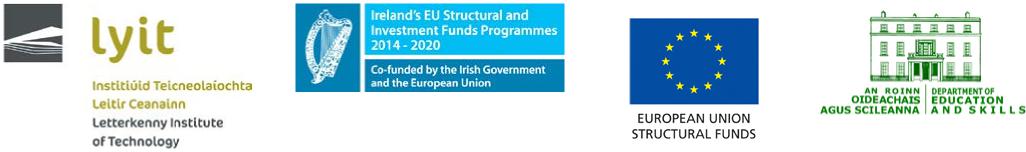 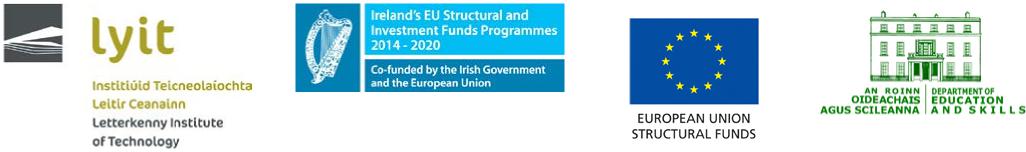 New Entrant Sports Scholarship2020/21Closing Date: CAO Change of Mind deadline – currently Wednesday, 1 July 20201. Personal DetailsName:Home Address:Date of Birth: Mobile No.:E-mail:Secondary School Attended: ___________________________Sport:				      ____________________________Playing Position:		    _____________________________Have you included LYIT in your CAO application?	YES	NOIf not a CAO applicant, please indicate which applies: I have applied for a full-time programme and hope to enter:Sports AchievementsMain achievements in your chosen sport (please include your Intercounty, League of Ireland or Basketball Ireland International participation information below):Objectives in your chosen sport in next 3-4 years:2. Additional InformationAdditional Information which you consider relevant to your application?Parent/Guardian Approval(Only complete if still under 18 years by 20 April 2020)I confirm that my parents/guardians have approved this scholarship application Parent/Guardian Contact DetailsName:Address:Telephone No:		 ____________________________Signature of Parent/Guardian: ___________________________Letter of Confirmation:The applicant must also include an official confirmation letter from a County Board, League of Ireland Soccer Club or Basketball Area Board confirming the applicant’s membership.  The letter must accompany this application form and must be signed by the team manager.ReferencesTwo references (one of the referees must be from the manager of the Intercounty, League of Ireland or Basketball Ireland team that you play for – see application procedure contained within guidelines for further information).Name:	Name:Role/Title:	Role/Title:Team/Club:  ___________________                    Team/Club: ___________________Mobile No:	Mobile No:Email:	Email:Please note:In submitting the application, the applicant agrees that the Sports/Student Services Department may contact the referees listed above.  The applicant also agrees that the Sports/Student Services Department may seek information regarding the applicant in respect of this award from other departments within the college.This may include the following:registration statusfee statusgrant statusattendanceCAO application detailsor any matter germane to the decision.Letterkenny Institute of Technology is committed to protecting your privacy in line with applicable data protection legislation, including the EU General Data Protection Regulation and the policies LYIT has in place under that legislation.  All personal information will be retained and destroyed in line with LYIT’s data retention policy and will not be shared with a third party.  Signature of applicant: _____________________Date: ________________I have enclosed a Letter of Confirmation from my team manager: Note: The selection committee decision is final.  The committee will not engage after the final selection decision has been made with any applicant or any third party acting on behalf of any applicant regarding the selection decision.Return completed applications by email, along with official confirmation letter, by Wednesday, 1 July 2020 at 1pm to:paddy.gallagher@lyit.ie
If yes, what is your CAO Number?	CAO No.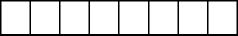 Undergraduate 2nd YearUndergraduate 3rd YearUndergraduate 4th YearPostgraduate Programme